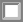 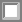 As shipper, I acknowledge that I have read & received a copy of the moving agreement/guidelines. I do agree to the terms contained in the moving agreement / guidelines. I understand that there is no obligation by either party until both the Shipper and the Mover sign this contractMy hardware is located with: 	Signature:  	 		Shipper		 Estimated Move Price:    			 Print Name:	 			 Signature:Date: 	Mover			Shipper	Print Name:    	 Signature:		 Date:	 	Deposit $ 	Balance $ 	I authorize the charge of $ 	 to my card 				Exp         /         CVV2  	  Print Name: 			Signature:  	 